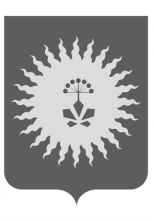 АДМИНИСТРАЦИЯ АНУЧИНСКОГО МУНИЦИПАЛЬНОГО ПРИМОРСКОГО КРАЯП О С Т А Н О В Л Е Н И Е      12.07.2021г.                                с.Анучино                                            № 553                О внесении изменений в муниципальную программу «Дорожная деятельность в отношении автомобильных дорог местного значения на территории Анучинского муниципального округа» на 2020-2024 годы, утвержденную постановлением Анучинского муниципального районаот 30.09.2019 № 542    В соответствии с п. 4.2 «О порядке принятия решений о разработке муниципальных программ, их формирования, реализации и оценки эффективности в Анучинском муниципальном районе», утвержденного постановлением администрации Анучинского муниципального района от 27.12.2018 № 665, Уставом Анучинского Анучинского муниципального округа Приморского края, администрация Анучинского муниципального района Приморского краяПОСТАНОВЛЯЕТ:1.Внести изменения в паспорт муниципальной программы «Дорожная деятельность в отношении автомобильных дорог местного значения на территории Анучинского муниципального округа» на 2020-2024 годы, утвержденной постановлением Анучинского муниципального района от 30.09.2019 № 542:1.1.Раздел «Объем средств бюджета Анучинского муниципального округа на финансирование муниципальной программы и прогнозная оценка привлекаемых на реализацию ее целей средств федерального, краевого бюджетов» читать в следующей редакции:Объем средств бюджетных ассигнований на реализацию программы составляет 152 807,47234 тыс. рублей, в том числе:2020 год – 44 436,87808 тыс. рублейВ т.ч краевой бюджет 12 000,00тыс.руб.;2021 год – 32 680,59426 тыс. рублей, в том числеКраевой бюджет -8000,00 тыс.руб.;2022 год - 25230,00 тыс. рублей;2023 год - 25230,00 тыс. рублей;год –25230 ,00 тыс. рублей.Прогнозная оценка средств, привлекаемых на реализацию целей программы из краевого бюджета, составляет 20 000,00 тыс. рублей, в том числе:2020 год – 12000,00 тыс. рублей;2021 год – 8000,00 тыс. рублей;2022 год – 0,00 тыс. рублей;2023 год – 0,00 тыс. рублей;год - 0,00 тыс. рублей1.2.Приложение № 3 «Информация о ресурсном обеспечении муниципальной программы за счет средств бюджета Анучинского муниципального округа и прогнозная оценка привлекаемых на реализацию ее целей средств федерального бюджета, краевого бюджета «Дорожная деятельность в отношении автомобильных дорог местного значения на территории Анучинского муниципального округа» на 2020-2024 годы» читать в новой редакции (прилагается).2.Общему отделу администрации (Бурдейной) опубликовать постановление в средствах массовой информации и разместить в информационно-телекоммуникационной сети Интернет на официальном сайте администрации Анучинского муниципального округа Приморского края.3.Контроль за исполнением настоящего постановления оставляю за собой.Глава Анучинского муниципального округа                                                            С.А. ПонуровскийПриложение № 3Информацияо ресурсном обеспечении муниципальной программы за счет средств бюджета Анучинского муниципального округа и прогнозная оценка привлекаемых на реализацию ее целей средств федерального бюджета, краевого бюджета «Дорожная деятельность в отношении автомобильных дорог местного значения на территории Анучинского муниципального округа» на 2020-2024 годы(наименование муниципальной программы)<*> - главный распорядитель бюджетных средств.N п/пНаименование подпрограммы, основного мероприятия подпрограммы, отдельного мероприятия программыОтветственный исполнитель, соисполнитель/ГРБС <*> основного мероприятия подпрограммы, отдельного мероприятия программыИсточник ресурсного обеспеченияКод бюджетной классификацииКод бюджетной классификацииКод бюджетной классификацииКод бюджетной классификацииОценка расходовОценка расходовОценка расходовОценка расходовОценка расходовN п/пНаименование подпрограммы, основного мероприятия подпрограммы, отдельного мероприятия программыОтветственный исполнитель, соисполнитель/ГРБС <*> основного мероприятия подпрограммы, отдельного мероприятия программыИсточник ресурсного обеспеченияГРБСРз ПрЦСРВРочередной финансовый год (2020)первый год планового периода (2021)второй год планового периода (2022)третий год планового периода (2023)четвертый год планового периода (2024)123456789101112131.Строительство, реконструкция, капитальный ремонт, ремонт, содержание автомобильных дорог общего пользования местного значения и искусственных сооружений Отдел жизнеобеспечения администрации Анучинского муниципального округавсего9000409100012047024427 326,3229931580,5942624130,0024130,0024130,001.Строительство, реконструкция, капитальный ремонт, ремонт, содержание автомобильных дорог общего пользования местного значения и искусственных сооружений Отдел жизнеобеспечения администрации Анучинского муниципального округакраевой 9000409100019239024412000,008000,000,000,00,01.Строительство, реконструкция, капитальный ремонт, ремонт, содержание автомобильных дорог общего пользования местного значения и искусственных сооружений Отдел жизнеобеспечения администрации Анучинского муниципального округабюджет Анучинского муниципального округа90004091000112047024415336,3229923580,5942624130,0024130,0024130,002.Повышение безопасности дорожного движенияОтдел жизнеобеспечения администрации Анучинского муниципального округавсего90004091000120480244713,186401000,001000,01000,01000,02.Повышение безопасности дорожного движенияОтдел жизнеобеспечения администрации Анучинского муниципального округабюджет Анучинского муниципального округа90004091000120480244713,186401000,001000,01000,01000,0   3.Разработка, проверка проектно-сметной документации, проведение инженерных изысканийОтдел жизнеобеспечения администрации Анучинского муниципального округавсего9000409100012049024470,00100,00100,00100,00100,00   3.Разработка, проверка проектно-сметной документации, проведение инженерных изысканийОтдел жизнеобеспечения администрации Анучинского муниципального округабюджет Анучинского муниципального округа9000409100012049024470,00100,00100,0100,0100,0  4.Приобретение дорожно-эксплуатационной техникиОтдел жизнеобеспечения администрации Анучинского муниципального округавсего9000409100012050024416027,174690,000,000,00,00  4.Приобретение дорожно-эксплуатационной техникиОтдел жизнеобеспечения администрации Анучинского муниципального округабюджет Анучинского муниципального округа9000409100012050024416027,174690,000,000,00,00 5.Демонтаж моста через реку Арсеньевка с ШекляевоОтдел жизнеобеспечения администрации Анучинского муниципального округавсего90000409244290,1940,000,000,000,00 5.Демонтаж моста через реку Арсеньевка с ШекляевоОтдел жизнеобеспечения администрации Анучинского муниципального округабюджет Анучинского муниципального округа90000409244290,1940,000,000,000,00Итого:Итого:Итого:44 436,8780832680,5942625230,0025230,0025230,00